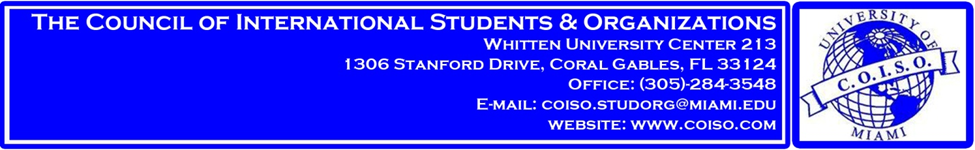 The Executive Board of the Council of International Students & Organizations hereby establishes the following system of points to be in effect among COISO-affiliated organizations for the 2012-2013 academic term. COISO ORGANIZATION POINT SYSTEM 2012-2013+2 pts. awarded for each event/meeting submitted for posting on the COISO Home Page+2 pts. per representative who attends a COISO Mixer.+3 pts. per member listed on the organization’s roster (Fall &Spring).+3 pts. awarded for each C.O.P. Meeting attended.+3 pts. per representative who participates in a COISO work party.+5 pts. awarded for each representative who competes participates in a COISO event.+10 pts. awarded for successful hosting of an eventThe Executive Board reserves the right to, by majority vote, award additional points to an organization based on exceptional performance or circumstance.This point system is meant to reward the growth of COISO-affiliated organizations as well as encourage their participation & cooperation with COISO.Points will be accumulated continuously throughout the academic year. The organization with the most points at the end of the year will be recognized as Best COISO Organization at Banquet & will receive a substantial cash prize.  Rewards may be given to leading organizations on other occasions throughout the year.The record for points for all COISO organizations will be updated & maintained by the Vice President of Internal Affairs, Tevin Wilson. The point system score will be posted on coiso.com and will be updated weekly. Address all point-system questions comments and concerns to Vice-President of Internal Affairs, Tevin Wilson at t.scott3@umiami.edu.Any additions, clarifications or amendments to be made to the point system will be announced to all presidents via email and at Council of Presidents (C.O.P.) meetings. 